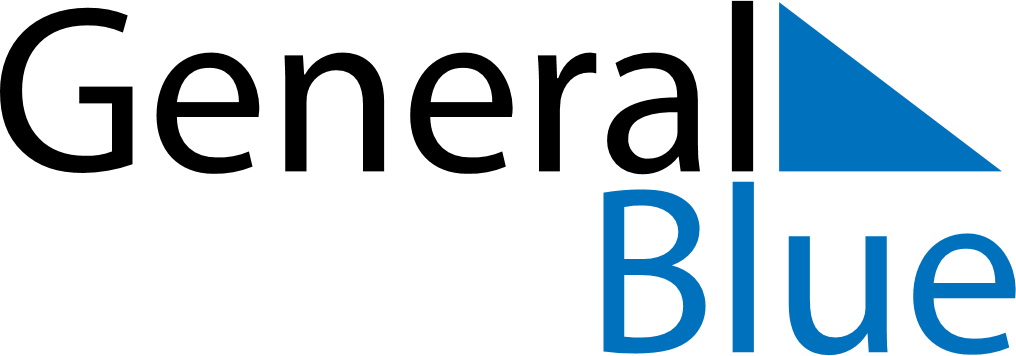 June 2019June 2019June 2019PortugalPortugalSundayMondayTuesdayWednesdayThursdayFridaySaturday123456789101112131415Portugal Day16171819202122Corpus Christi2324252627282930